Morgan County Coroner’s Office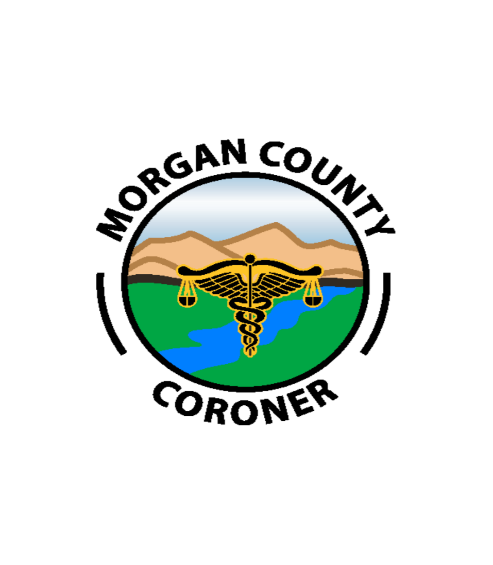 212 S. West Street Fort Morgan, CO 80701Telephone: (970) 842-4955Telefax: (970) 867-7344 Deputy Coroner Training Policy and ProcessBoth basic and in-service training for deputy coroners is critical to the successful  completion of the mission of the Morgan County Coroner’s Office. Therefore, it is the  policy of the Coroner’s Office to provide relevant and consistent training to all deputy coroners throughout the year.The training of Morgan County deputy coroners consists of three tiers: Orientation TrainingEach newly-employed deputy coroner must complete a comprehensive checklist of more than 270 items that range from an understanding of office policies to the technical performance of coroner- related duties in the field, in the morgue and at autopsy. The checklist is completed over a period of months by the Coroner and the individual employee; the employee is immediately oriented to policies and procedures that are common to most or all cases; some specific types of death, such as a hypothermia case or deaths related to an aircraft crash, may not be “checked off” for a protracted period of time.A copy of the current orientation checklist is attached to this document. Basic TrainingThe Morgan County Coroner’s Office has adopted the recognized training and certification process overseen by Colorado Coroner’s Association. We encourage Deputies to achieve American Board of Medicolegal Death Investigator status, a process that takes many months. In-Service TrainingAll personnel, regardless of currently-held certifications, are required to attend and participate in communal every year.Communal training is performed with the entire staff about four to five times annually. The subject matter may range from mass casualty planning updates to information from organ andtissue donation agencies. These sessions do not provide continuing education credits for the staff.The identification of training needs is the responsibility of both the management team and        the individual deputy coroner. In early 2023, each deputy coroner will complete a personal training needs assessment. The management team will review the needs assessment for each deputy coroner and attempt to match available coursework to the personal needs assessment    and the management team’s perception of what in-service training would be most helpful to the staff member.Once training needs are identified, they may be met by attendance at conferences or meetings that offer approved continuing education hours, or by participation in computer-based learning from such organizations as the University of North Dakota or the Death Investigation Training Academy.A copy of the self-assessment instrument is attached to this document.Morgan County Coroner’s Office Basic Training ChecklistLEARNER: 		DEMONSTRATED	PERFORMED	PRECEPTORMorgan County Coroner’s Office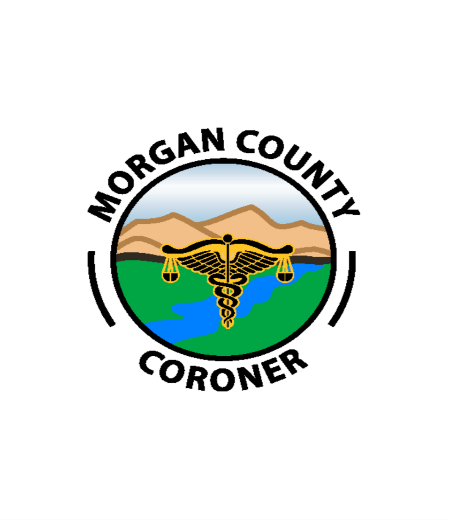 212 S. West Street Fort Morgan, CO 80701Telephone: (970) 842-4955Telefax: (970) 867-7344Training Assessment for Coroner PersonnelPlease list 3 to 5 areas of coroner responsibilities in which you believe that additional training could improve your performance. Training suggestions may be as specific as “blood spatter recognition,” “report writing” and “scene photography,” or as general as “pathophysiology of common causes of death.” Please list these areas in the order of perceived importance to your work performance.1.    	2.    	3.    	4.    	5.    	Please list 3 areas of coroner responsibilities in which you believe that your knowledge base is sufficient to offer training to the staff. The training does not have to be a formal or fancy presentation, but can simply be a discussion of something that you know that can help the rest of us.1.    	2.    	3.    	Staff Member: 		Date:  	AdministrativeAdministrativeAdministrativeAdministrativeINTRODUCTION TO Morgan COUNTY GOVERNMENTINTRODUCTION TO COLORADO CORONER LAW AND PRACTICEBUILDING ACCESS (KEYS AND CODES)FAMILIARIZATION WITH BUILDING AND OFFICEEMERGENCY PROCEDURES AND EVACUATION PLANBUILDING AND OFFICE SECURITYCOUNTY CODE / BULLETIN BOARDOATH OF OFFICEPOLICY AND PROCEDURESDESK ASSIGNMENTDESK TELEPHONE ASSIGNMENTCELL PHONECOMPUTER ACCESS TO SERVERSE-MAIL CONTACTSMDI LOG ACCESSRESEARCH FAMILY MEMBERSTIMESHEET ACCESS AND UNDERSTANDINGTIME OFF REQUESTSBUSINESS CARDSOPEN DOOR POLICYIMMUNIZATIONSGAS CARDOVERTIME/COMP TIMELOST, STOLEN, DAMAGED EQUIPMENTMILEAGE REIMBURSEMENTRELEASE OF INFORMATIONSUPPLY INVENTORYMAINTENANCE REQUESTSEMPLOYEE DRESS CODE REQUIREMENTSGRATUITIES POLICYSCHEDULING AND WORK HOURS POLICIESWORKERS’ COMPENSATION POLICIES AND REPORTING INJURYSOCIAL MEDIA AND INTERNET POLICIESON-CALL POLICIESOrientationOrientationOrientationOrientationFAMILIARIZATION WITH MORGUEPERMITTING ACCESS TO DECEDENTSFAMILIARIZATION WITH AUTOPSY CENTERSPARKING PRIVATE AND COUNTY VEHICLESHOSPITAL ACCESS AND ORIENTATIONHR/FUEL PUMPS/FLEET/CLINIC/WASH BAYMCSO/ LEADPD/EVIDENCEJAILRECORDS AND DISPATCHHEALTH DEPARTMENTJURISDICTIONAL LINESFacility EquipmentFacility EquipmentFacility EquipmentFacility EquipmentFILING CABINETSIN BOXMEDICAL RECORD STORAGESTORAGE AREASCOPIER/SCANNERBODY COOLERWALK-IN COOLER (BLOOD, OTHER SPECIMENS)DNA STORAGEMEDICATION ROOMPROPERTY LOCKERMORGUE OFFICEFILE ROOM, LOCKERS, BATHROOM, SHOWERLAUNDRY WASHER AND DRYER (OPERARION)BIOHAZARDOUS WASTE (TRASH, SHARPS, DRUGS)PILL COUNTING / STORAGE LIFT (ORIENTATION)PAPER FINGERPRINTSDIGITAL FINGERPTINT SCANNERHISTOLOGYPersonal EquipmentPersonal EquipmentPersonal EquipmentPersonal EquipmentWAR BAGRADIOGLOVES - WHEN TO USE WHICH KINDSEYE PROTECTIONTYVEX SUITFACE MASKS (N95, RESPIRATOR)BOOTIES AND SLEEVESFOOTWEAR POLICIESVehicle Use & EquipmentVehicle Use & EquipmentVehicle Use & EquipmentVehicle Use & EquipmentRADIOEMERGENCY LIGHTING AND SIRENNAVIGATION (MAPS)CAMERA BOXLIFT LOADING SYSTEM (USE, SAFETY & MAINTENANCEMANUAL COTS (USE, SAFETY & MAINTENANCE)BACK BOARD (USE, SAFETY & MAINTENANCE)SLIDER BOARDS (USE, SAFETY &MAINTENANCE)SLINGS/STRAPSBODY BAGS (LIGHT & HEAVY)BODY BAG EVIDENCE SEALPROPERTY/EVIDENCE BAGSREENACTMENT DOLLFLASHLIGHT, FIRE EXTINGUISHERVEHICLE MAINTENANCE (FUEL, WASH, FLUIDS, DAMAGE, MILES)VEHICLE POLICIES (SEAT BELT, PASSENGERS, SMOKING, TAKING VEHICLE OUT OF WELD COUNTY)INVENTORY SUPPLYAEDComputer SystemsComputer SystemsComputer SystemsComputer SystemsG-DRIVE – (FORMS, LETTERHEAD, SCHEDULES, HOSPICE, ETC...)MORGUE CENSUSMDI-LOG – CREATING A CASE FILEMDI LOG – LAW SCREENMDI LOG – STATUS/FOLLOW UPMDI LOG - INVOLVEMENTSMDI LOG - NARRATIVESMDI LOG - SUPPLEMENTSMDI LOG – CASE MANAGEMENTMDI LOG – SUBMITTING REPORTSMDI LOG - CADEDR – GENERALEDR- PENDING VS. AMENDEDEDR – TRANSFER OF JURIDICTIONEDR – CO-SIGN/DROP TO PAPER/CREATING NEWFAMILY MEMBERS FAMILYTREENOWCASE FILE MANAGEMENT GOOGLE (EMAIL, CALENDARS)FAX LINEDeath ReportingDeath ReportingDeath ReportingDeath ReportingNOTIFICATION FROM DISPATCH1ST CALL SHEETSHOSPICE/NURSING HOME REPORTABLESHOSPICE/NURSING HOME LINEREPORTS (LONG VS. SHORT FORMATS)TRANSFER OF JURISDICTIONNON-DISPATCH NOTIFICATIONS (HOSPITAL, OUTSIDE CORONER’S OFFICES, FUNERAL HOMES)MEDICAL RECORD REQUEST COHIRO PC 360 SUIDI FORMSOTHER SCENE SPECIFIC FORMSBody IntakeBody IntakeBody IntakeBody IntakeMORGUE CENSUSBOOKIDENTIFICATION TAGMORGUE LOGWHITE BOARDLIFT (OPERATION)ADDITIONAL PHOTOGRAPHSPERSONAL EFFECTS (CLEANING, SECURITY, INVENTORY)FINGERPRINTINGBIOHAZARDOUS STICKERS, PACKAGINGEXTERNAL EXAMSTOXICOLOGY (SAFETY, TECHNIQUES, STORING)MEDICATION INVENTORYBody ReleaseBody ReleaseBody ReleaseBody ReleaseFAMILY RELEASERELINQUISHMENT OF RIGHTS (BODY & PROPERTY)ROLE OF THE PUBLIC ADMINISTRATORBODY IDENTIFICATION (RELATIVES VIEWING THE BODY)DECEDENT CLOTHINGHOLDSWHITE BOARDMORGUE LOGPROPERTY RELEASE (LOG AND PAPERWORK)MORGUE CENSUSMDI LOG UPDATENotificationsNotificationsNotificationsNotificationsCOMMAND STAFFDETERMINING THE NEXT OF KINNEXT OF KIN (IN PERSON, OVER THE PHONE)ORGAN AND TISSUE DONATION AGENCIESCONSULATEDISTRICT ATTORNEYLAW ENFORCEMENT JURISDICTIONHEALTH DEPARTMENTScene InvestigationScene InvestigationScene InvestigationScene InvestigationJURISDICTION CONFIRMATIONRESPONSE TIME/NOTIFICATION TO DISPATCHINITIAL CONTACT (LE/FIRE/NOK)SCENE/ENVIORNMENTAL ASSESSMENT & SAFETYROLE OF THE VICTIM ADVOCATE4TH AMENDMENT (WARRANTS, ESTABLISHING OWNERSHIP, SEARCHES)PROPER PPELE INTERVIEWNOK INTERVIEWREENACTMENT POLICY FOR CHILD DEATHSMANDATORY REPORTS OF ELDER ABUSE OR NEGLECT AND CHILD ABUSEFIRE/EMS INTERVIEWBODY IDENTIFICATIONSCENE PHOTOGRAPHYBODY PHOTOGRAPHYBODY EXAMINATIONESTABLISHING TIME OF DEATHPERSONAL EFFECTS (ON OR NEAR THE BODY)COLLECTION OF EVIDENCE (SUICIDE NOTES, DRUGS, WEAPONS)BAGGING OF HANDSPACKAGING THE BODY FOR TRANSPORT (BODY BAGS, ID TAGS, SEALING THE BAG)REMOVING BODY FROM SCENERELEASING PROPERTY FROM THE SCENERELEASING THE BODY FROM THE SCENEPRIMARY CONTACT PERSON FROM SCENEFOLLOW-UP INVESTIGATION (ANTEMORTEM FINGERPRINTS, PCP INTERVIEW, NOK INTERVIEW, RECORDS)CASE UPDATE TO SUPERVISORAutopsyAutopsyAutopsyAutopsyAUTOPSY PREP SHEETSAUTOPSY FOLDERSAUTOPSY LABELSNOTIFICATION TO PD FOR AUTOPSY TIME AND PLACEBODY PREP (CLOTHING, JEWELRY)ARRIVAL FOR SCHEDULED AUTOPSYAUTOPSY CONDUCT (FOOD, DRINK, CLEAN AREAS, FP/DIENER/LE INTERACTION)AUTOPSY PPEAUTOPSY POLICY (BOOK, STICKERS, WORKSHEET)PAPERWORK AT AUTOPSYPHOTOGRAPHYEVIDENCE COLLECTION (HOMICIDE KIT, SWAB DRYER, GSR KITS, PAPER BAGS, TOX BOXES, ETC…)CLOTHING AND PROPERTYBODY PACKAGING (BAGS AND PLASTIC)COLLECTING ADMISSION SAMPLES / NO AUTOPSYDC WORKSHEETSFINGERPRINTS AND ID CARDDNA CARDSRELEASING EVIDENCE TO LEPROPERTY/BODY LEAVING AT AUTOPSYHOSPITAL/PRIVATE/COUNTY AUTOPSIESCase ManagementCase ManagementCase ManagementCase ManagementFIRST THINGS FIRST (CENSUS, BOOK, MDI LOG,)STATUS/FOLLOW-UPNATURAL DEATHSAUTOPSY CASESNON-NATURAL, NON-AUTOPSIED CASES (LABELS)DEATH CERTIFICATES (PENDING, FINAL)SUBMITTING FOR SUPERVISOR REVIEWHOLD FOR MONITORINGRECEIVING AUTOPSY REPORTSAMENDING DEATH CERTIFICATESSCANNINGCOMMUNICATION WITH FAMILYREPORT DEADLINESLONG REPORTS VS. SHORT REPORTSSUPPLEMENTSPARTITIONSUPLOADING PHOTOS AND MEDICAL RECORDS MDI LOGUPLOADING REPORTS TO MDI LOGDeath InvestigationsDeath InvestigationsDeath InvestigationsDeath InvestigationsIDENTIFICATIONNOK NOTIFICATIONDONOR ALLIANCE/RMLEBLESS THAN 24-HOUR HOSPITAL DEATHSOVER 24-HOUR HOSPITAL DEATHS (DELAYED DEATHS)HOSPITAL ADMISSION SPECIMENSMEDICAL RECORD REQUEST (HOSPITAL/PCP)FETAL DEMISETRANSFER OF JURISDICTION OUTTRANSFER OF JURISDICTION ININCIDENTS THAT BEGIN OUTSIDE OF COLORADOHOSPICENURSING HOMEASSISTED LIVINGFALLSDECOMPOSITIONNATURAL SCENEACCIDENT (GENERAL)SUICIDES (GENERAL)HOMICIDE (GENERAL)CHILD/INFANT DEATHMOTOR VEHICLE ACCIDENTSFIREARM DEATHIN-CUSTODY DEATHSOFFICER INVOLVED SHOOTINGCARBON MONOXIDE DEATHSDRUG DEATHSETOH (CHRONIC VS. ACUTE)DROWNINGHANGINGSFIRE DEATHSMULTIPLE FATALITIESAIRCRAFT CRASHESBLUNT FORCE INJURYSHARP FORCE INJURYTHERAPEUTIC COMPLICATIONS AND MEDICAL MISADVENTURESEXPOSURE-RELATED DEATHS (HYPO VS. HYPER)ASPHYXIATION (CHEMICAL, POSITIONAL, MECHANICAL)ELECTROCUTION DEATHSHUMAN VS. NON-HUMAN REMAINS